TAREA DE LA SEMANA DEL 11 AL 15 DE MAYOSEXTO DE EDUCACIÓN PRIMARIATAREA DE LA SEMANA:1º SESIÓN.  Esta semana aprendemos:Las personas celebramos los acontecimientos importantes de nuestra vida y expresamos nuestros sentimientos e ilusiones con signos y gestos. En la Iglesia, los cristianos y cristianas celebran con signos su fe en Jesús, a lo largo de la vida y en momentos especiales, ESTOS SIGNOS SON LOS SACRAMENTOS.  Los sacramentos hacen visible el amor de Dios a las personas. Los sacramentos son siete: BAUTISMOCONFIRMACIÓNPENITENCIA/ RECONCILIACIÓNEURCARISTIAUNCIÓN DE ENFERMOSORDEN SACERDOTALMATRIMONIO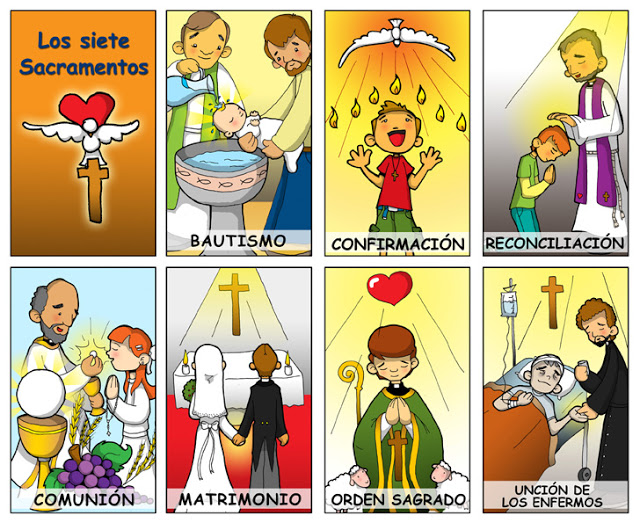 En esta 1º sesión no tenemos que enviar nada. Sólo repasar los contenidos.2º. SESIÓN.  Consulta la página 79 del libro y clasificar los sacramentos. Rellena la siguiente ficha: 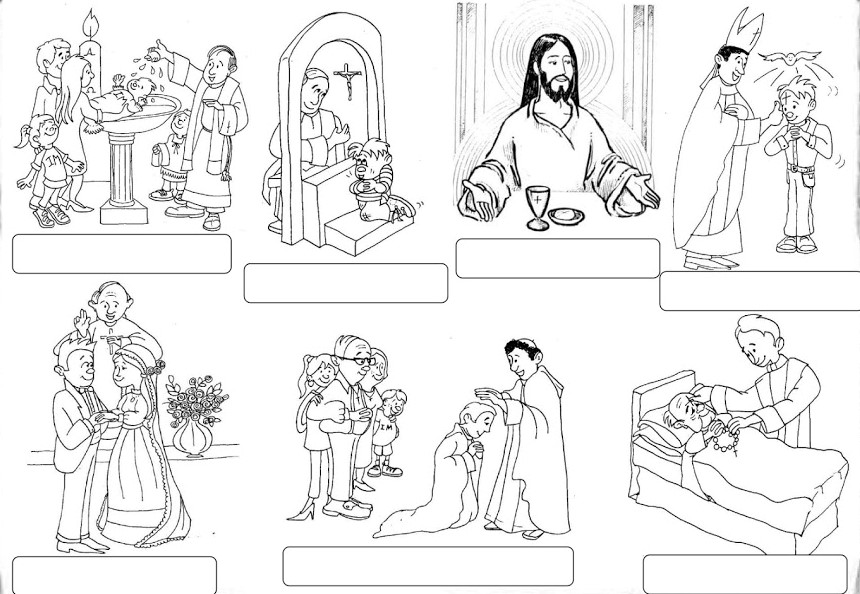 Esta semana comenzaremos un nuevo tema (tema 7), correspondiente al bloque 4, “Permanencia de Jesucristo en la historia: La Iglesia”. TEMA 7: LA IGLESIA CELEBRA SU FE EN JESÚS.Contenidos:-Los sacramentos al servicio de la misión de la Iglesia: confirmación, orden y matrimonio.Os recuerdo que esta semana sólo tenéis que enviarme la tarea de la 2º sesión al correo electrónico de la Seño Jerónima:caparrossolerjerónima@gmail.comOs recuerdo que también podéis consular el blog: unlibroentrelasmanos.blogspot.com